ТемаПроизводная. Геометрический и механический смысл производной.Цель Повторить,  обобщить и систематизировать материал по данным темам. Показать связь понятия производная с геометрией и физикой, показать необходимость знания материала темы при решении прикладных задач. Развивать логическое мышление учащихся, самостоятельность, умение анализировать, навыки самоконтроля. Воспитывать на уроке упорство в достижении конечных результатов, аккуратность, умение применять знания на практике, честность.Этапы урокаХОД УРОКАСоздание коллаборатив-ной средыОрганизационный момент Тренинг «Часики», самостоятельное определение темы и цели урока. Определение темы урока:Ответьте на мои вопросы:1) С ее появлением математика перешагнула из  алгебры в математический анализ;2) Ньютон  назвал ее «флюксией» и обозначал точкой;3) Бывает первой, второй,… ;4) Обозначается штрихом.Цель нашего урока – повторить основные направления применения производной для решения различных (избранных) задач дифференциального исчисления.Деление по группам. Вступительное слово учителя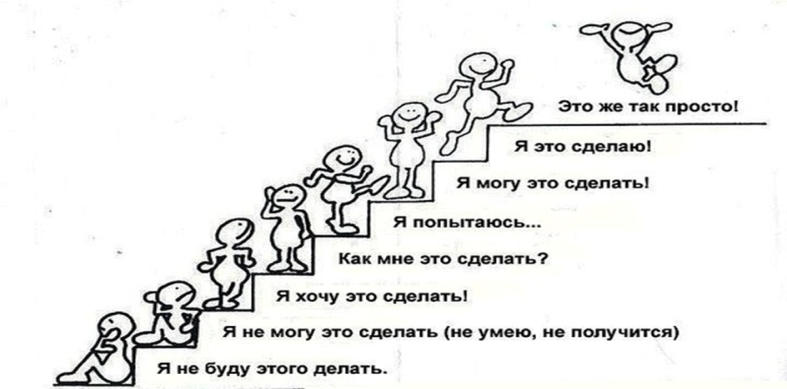 Лестница успеха.  Определите, на какой ступени лестницы в постижении знаний по данной теме находитесь вы сейчас.Актуализация знаний по темеПроизводная относится к числу математических понятий, которые носят межпредметный характер, и широко применяются в физике, химии, биологии, в технике и других отраслях наук. Это в значительной степени повышает роль межпредметных задач при изучении темы: “Производная”. Изучение материала по теме урока имеет принципиально важное значение, так как здесь показывается приложение производной к решению различных физических и технических задач, то есть возможности применения элементов дифференциального исчисления в описании и изучении процессов и явлений реального мира. Производная – одно из фундаментальных  понятий математики. Оно возникло в XV11 веке в связи с необходимостью решения ряда задач из физики, механики и математики, но в первую очередь следующих двух: определение скорости прямолинейного движения и построения касательной к прямой. Независимо друг от друга И.Ньютон и Г.Лейбниц разработали аппарат, которым мы и пользуемся в настоящее время.       В настоящее время понятия производной находит большое применение в различных областях науки и техники.Давайте вспомним основные направления применения производной. Повторение таблицы производных,  графиков функций и их производных.Работа в группах(2 группы)Деление на 3 группыРешение задач(геометрический смысл производной)Механический смысл производнойТестированиеРабота с таблицей производных.                                                                   (горячий стул внутри группы, взаимооценивание)Устно найти производные функций. (фронтально)«Собери четверку», работа с графиками. (индивидуальная работа с взаимопроверкой)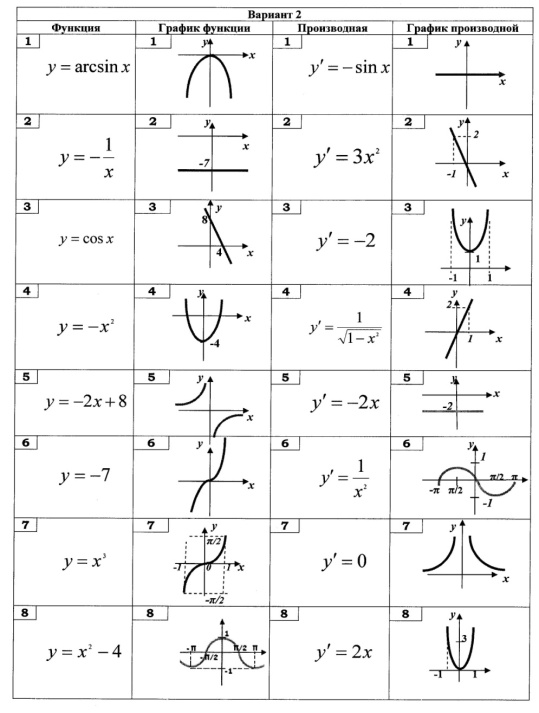 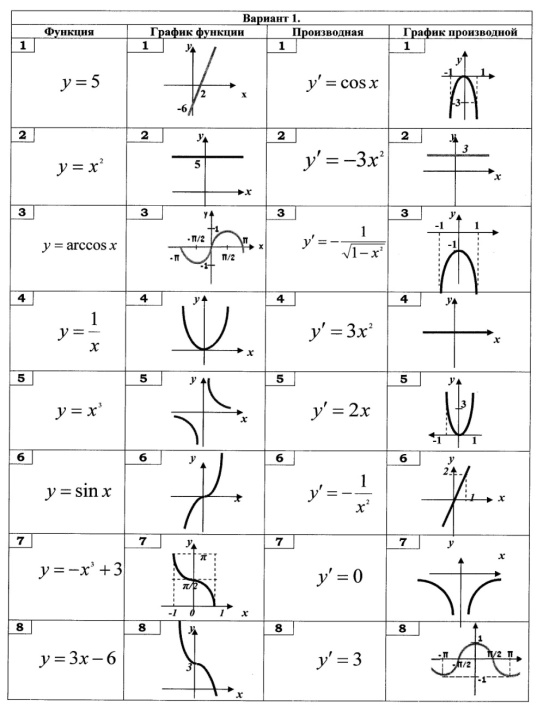 1)Геометрический смысл производной2)Механический смысл производнойГеометрический смысл производной состоит в том, что значение производно в точке равно угловому коэффициенту касательной к графику функции в этой точке. Касательная к графику дифференцируемой в точке х0 функции f- это прямая, проходящая через точку (х0; f (х0)) и имеющая угловой коэффициент  f’(х0).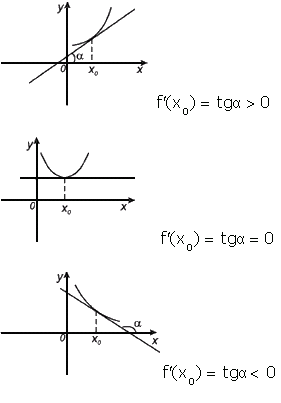 Механический смысл производнойЕсли на дороге произошла авария, то инспектора полиции интересует скорость в момент аварии. Как она называется?Как связана мгновенная скорость с производной?Если точка движется вдоль оси х и ее координата изменяется по закону х(t), то мгновенная скорость точки V(t) = x’(t).  Механический смысл производной состоит в том, что производная от координаты по времени есть скорость (V(t) = x’(t) ). Производная от скорости по времени есть ускорение. (a = v’(t) )Тангенс угла наклона касательной есть величина, показывающая мгновенную скорость изменения функции в данной точке, т.е. новая характеристика изучаемого процесса. Эту величину Лейбниц назвал производной;  Ньютон говорил, что производной называется сама мгновенная скорость.Можно ли по графику определить чему равно значение производной в точке х0, т.е. в точке касания? (работа по графикам)Дана функция у(x) = x² – 2х. Напишите уравнение касательной к графику этой функции в точке с абсциссой   х0 = 2. Дана функция у(x) = Напишите уравнение касательной к графику этой функции в точке с абсциссой х0 = - 4. Дана функция у(x) = sin 2x . Напишите уравнения касательных к графику этой функции в точках с абсциссами   х0 = 0 и  х0= . Ответы а) у = 2х – 4,б) у = - 1,5х - 9 ,в) у = 2х      и     у = -2х + π .1.Лифт после включения движется по закону s(t) = t² + 2t + 12. Найти скорость лифта в конце 5 секунды.(12 м/с)2.Лыжник , спускаясь с горы, движется по закону  s(t) = 0,5t² - t. Найти скорость и ускорение лыжника  в момент времени   t= 3 с, если расстояние измеряется  в метрах. Какое  это движение? (v(3) = 2 м/с; а = 1 м/с; равноускоренное движение)3. Тело массой 10 кг движется прямолинейно по закону: S (t) = 3t2 + t + 1 . Найдите кинетическую энергию тела через 4 с после начала движения. (Решение: Ek = (mv2)/2, Найдем скорость движения тела в момент времени t:  v = S’(t) = (3t2 +t + 1)’ = 6t + 1.                                                                           Вычислим скорость тела в момент времени t = 4c;  v(4) = 6 ∙ 4 + 1 = 25.  Ek = (10∙ 252)/2 = 5 ∙ 252 = 3125 (Дж) « Производная. Геометрический и механический смысл производной»                   1 Вариант1. Точка движется прямолинейно по закону S(t)=2t3 +0,5t2-t.    Вычислите скорость при t=1.    1)    5        2)   7          3)     6        4)    92. Найдите угловой коэффициент касательной к кривой в точке с абсциссой х=8   1)     1         2)  32          3)    16       4)   83.  Под каким углом к оси Ох наклонена касательная проведённая к кривой  в точке М(2;-4) ?    1)              2)                3)              4)4.  Прямая  касается графика функции в точке .Найдите .    1)     1         2)      -3           3)      -2         4)      25. Найдите тангенс угла наклона касательной к положительному направлению оси Ох, проведённой к графику     функции  в точке с абсциссой .     1)     8          2)       6            3)        4       4)      0     2 Вариант1. При прямолинейном движении тела путь S(t) (в метрах)     изменяется по закону S(t)=. В какой момент  времени ускорение будет равно нулю?    1)      5с          2)     10с             3)        0с           4)    0,2с2. Под каким углом к положительному направлению оси  абсцисс наклонена касательная, проведённая в любой  точке кривой ?    1) острым                             2)  тупым    3) прямым                            4)  параллельна оси Ох3.  Найдите угловой коэффициент касательной, проведенной к графику функции  в точке с   абсциссой      1)                2)                  3)                      4)     34. Дана функция . Найдите координаты точки, в которой угловой коэффициент касательной к графику   функции равен 2.    1)   (4; 3)         2)    (-3; 3)       3)      (3; -2)         4)   (2; -3)5. Угловой коэффициент касательной, проведённой к графику функции   в точке с положительной абсциссой ,равен 2. Найдите .    1)                   2)         0           3)                       4)    1РефлексияПодведение итогов урокаРефлексия Притча: Шёл мудрец, а навстречу ему 3 человека, которые везли под горячим солнцем тележки с камнями для строительства. Мудрец остановился и задал каждому по вопросу. У первого спросил «Что ты делал целый день? И тот с ухмылкой ответил, что целый день возил камни. У второго мудрец спросил «А что ты делал целый день?» и тот ответил «А я добросовестно выполнял свою работу». А третий улыбнулся, его лицо засветилось радостью и удовольствием «А я принимал участие в строительстве храма»Ребята, давайте мы попробуем с вами оценить каждый свою работу за урок.Кто возил камни? (подним. жёлтые жетоны)Кто добросовестно работал? (подним.синие жетоны)Кто строил храм? (подним.красные жетоны)Лестница успеха (добавить, на какой ступени лестницы успеха находитесь вы сейчас и сделать вывод – поднялись ли вы хоть на одну ступень выше?)Домашнее задание.  Выбрать из тестовых заданий ЕНТ задачи на применение геометрического и механического смысла производной